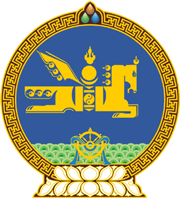 МОНГОЛ  УЛСЫН  ХУУЛЬ2017 оны 02 сарын 09 өдөр				                       Төрийн ордон, Улаанбаатар хотТЕРРОРИЗМТОЙ ТЭМЦЭХ ТУХАЙ ХУУЛЬД ӨӨРЧЛӨЛТ ОРУУЛАХ ТУХАЙ1 дүгээр зүйл.Терроризмтой тэмцэх тухай хуулийн 12 дугаар зүйлийн 12.4 дэх хэсгийн “Цагдаагийн байгууллагын тухай хуулийн 24 дүгээр зүйл,” гэснийг “Цагдаагийн албаны тухай хуулийн 4, 5 дугаар бүлэг,” гэж өөрчилсүгэй.2 дугаар зүйл.Энэ хуулийг Цагдаагийн албаны тухай хууль /Шинэчилсэн найруулга/ хүчин төгөлдөр болсон өдрөөс эхлэн дагаж мөрдөнө.		МОНГОЛ УЛСЫН 		ИХ ХУРЛЫН ДАРГА					М.ЭНХБОЛД 